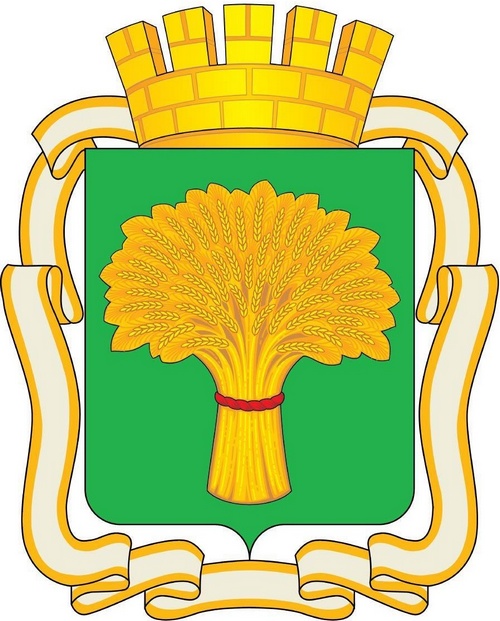 СХЕМА ТЕПЛОСНАБЖЕНИЯ МУНИЦИПАЛЬНОГО ОБРАЗОВАНИЯ ГОРОД КАНСКС 2013 ПО 2028 ГОДАктуализация на 2017 годТом «Актуализированные сведения и внесенные изменения»Содержание1.	Распределение тепловой нагрузки между источниками тепловой энергии в период, на который распределяются нагрузки	32.	Изменение тепловых нагрузок в каждой зоне действия источников тепловой энергии, в том числе за счет перераспределения тепловой нагрузки из одной зоны действия в другую в период, на который распределяются нагрузки	123.	Внесение изменений в схему теплоснабжения или отказ от внесения изменений в части включения в нее мероприятий по обеспечению технической возможности подключения к системам теплоснабжения объектов капитального строительства	174.	Переключение тепловой нагрузки от котельных на источники с комбинированной выработкой тепловой и электрической энергии в весенне-летний период функционирования систем теплоснабжения	175.	Переключение тепловой нагрузки от котельных на источники с комбинированной выработкой тепловой и электрической энергии в отопительный период, в том числе за счет вывода котельных в пиковый режим работы, холодный резерв, из эксплуатации	186.	Мероприятия по переоборудованию котельных в источники комбинированной выработки электрической и тепловой энергии	187.	Ввод в эксплуатацию в результате строительства, реконструкции и технического перевооружения источников тепловой энергии и соответствие их обязательным требованиям, установленным законодательством Российской Федерации, и проектной документации	188.	Строительство и реконструкция тепловых сетей, включая их реконструкцию в связи с исчерпанием установленного и продленного ресурсов	199.	Баланс топливно-энергетических ресурсов для обеспечения теплоснабжения, в том числе расходов аварийных запасов топлива	2610.	Финансовые потребности при изменении схемы теплоснабжения и источники их покрытия	3111.	Решения по бесхозяйным тепловым сетям	32Распределение тепловой нагрузки между источниками тепловой энергии в период, на который распределяются нагрузкиВ соответствии со статьей 18 Федерального закона от 27 июля 2010 г. № 190-ФЗ «О теплоснабжении», распределение тепловой нагрузки потребителей тепловой энергии в системе теплоснабжения между источниками, поставляющими тепловую энергию в данной системе теплоснабжения, осуществляется органом, уполномоченным в соответствии с настоящим Федеральным законом на утверждение схемы теплоснабжения, путем внесения ежегодно изменений в схему теплоснабжения.Для установления тарифов на услуги теплоснабжения на 2017 год, тепловая нагрузка потребителей тепловой энергии распределяется между источниками теплоснабжения следующим образом:Распределение тепловой нагрузки в системах теплоснабжения между источниками теплоснабженияТаблица 1.1Балансы тепловой мощности и тепловой нагрузкиТаблица 1.2Согласно требованиям Федерального закона от 27 июля 2010 г. № 190-ФЗ «О теплоснабжении», для распределения тепловой нагрузки потребителей тепловой энергии все теплоснабжающие организации, владеющие источниками тепловой энергии в данной системе теплоснабжения, обязаны представить в орган, уполномоченный в соответствии с настоящим Федеральным законом на утверждение схемы теплоснабжения, заявку, содержащую сведения:о количестве тепловой энергии, которую теплоснабжающая организация обязуется поставлять потребителям и теплоснабжающим организациям в данной системе теплоснабжения;об объеме мощности источников тепловой энергии, которую теплоснабжающая организация обязуется поддерживать;о действующих тарифах в сфере теплоснабжения и прогнозных удельных переменных расходах на производство тепловой энергии, теплоносителя и поддержание мощности.В случае отсутствия заявки, содержащей указанные сведения, распределение отпуска тепловой энергии производится согласно утвержденной схеме теплоснабжения.Условия отпуска тепловой энергии в горячей воде источниками теплоснабжения в 2017 годуТаблица 1.3Изменение тепловых нагрузок в каждой зоне действия источников тепловой энергии, в том числе за счет перераспределения тепловой нагрузки из одной зоны действия в другую в период, на который распределяются нагрузкиИзменение тепловых нагрузок в зонах действия источников тепловой энергии на 2017 год планируется за счет перераспределения тепловой нагрузки из одной зоны действия в другую. Так же планируются технологические присоединения новых потребителей в зонах и отключения теплоснабжения потребителей.В целях повышения эффективности функционирования систем теплоснабжения, запланирован вывод из эксплуатации ряда низкопроизводительных котельных с переключением их абонентов на более экономичные и надежные источники теплоснабжения. Абонентов котельнойфилиала «Восточный» ОАО «КНП» и котельной КГКУЗ «Красноярская краевая туберкулезная больница №2» планируется подключить к сетям котельной №3 «ПТУ».Основанием данного варианта перераспределения тепловых нагрузок является ранее утвержденная схема теплоснабжения города Канска с 2013 по 2028 год.К централизованной системе теплоснабжения АО «Канская ТЭЦ» в 2015 году были подключены потребители согласно таблице 2.1. Абоненты, отключенные от ЦСТАО «Канская ТЭЦ» в 2015 году представлены в таблице 2.2.Сведения о выданных технических условиях с планируемой датой подключения в 2016-2017 гг. предоставлены в таблице 2.3.Абоненты, подключенные к ЦСТАО «Канская ТЭЦ» в 2015 году Таблица 2.1Абоненты, отключенные от ЦСТАО «Канская ТЭЦ» в 2015 году Таблица 2.2Сведения о выданных технических условиях на подключение к ЦСТАО «Канская ТЭЦ» в 2016-2017 гг.Таблица 2.3К централизованной системе теплоснабжения ТЭЦ ООО «Генерация Т» в 2015 году были подключены потребители согласно таблице 2.4. Абоненты, отключенные от ЦСТ ТЭЦ ООО «Генерация Т» в 2015 году представлены в таблице 2.5. Сведения о выданных технических условиях с планируемой датой подключения в 2016-2017 гг. представлены в таблице 2.6.Абоненты, подключенные к ЦСТТЭЦ ООО «Генерация Т» в 2015 году Таблица 2.4Абоненты, отключенные от ЦСТ ТЭЦ ООО «Генерация Т» в 2015 году Таблица 2.5Сведения о выданных технических условиях на подключение к ЦСТ ТЭЦ ООО «Генерация Т»в 2016-2017 гг.Таблица 2.6К централизованной системе теплоснабжения котельной №13 АО «Гортепло»в 2015 году были подключены потребители согласно таблице 2.7. Абоненты, отключенные от ЦСТ котельных №1, №7 и №10 АО «Гортепло» в 2015 году представлены в таблице 2.8. Сведения о выданных технических условиях с планируемой датой подключения в 2016-2017 гг. представлены в таблице 2.9. Планируется отключение абонентов от системы теплоснабжения котельной №7АО «Гортепло» согласно таблице 2.10.Абоненты, подключенные к ЦСТ котельной №13 АО «Гортепло» в 2015 году Таблица 2.7Абоненты, отключенные от ЦСТ котельных №1, №7 и №10 АО «Гортепло» в 2015 году Таблица 2.8Сведения о выданных технических условиях на подключение новых потребителей к ЦСТ котельных №1, №3 и №7 АО «Гортепло» в 2016-2017 гг.Таблица 2.9Отключения абонентов от ЦСТ котельной №7 АО «Гортепло» в 2016-2017 гг.Таблица 2.10Внесение изменений в схему теплоснабжения или отказ от внесения изменений в части включения в нее мероприятий по обеспечению технической возможности подключения к системам теплоснабжения объектов капитального строительстваМероприятия для обеспечения технической возможности подключения к системам теплоснабжения объектов кап. строительства в 2017 г.Таблица 3.1Переключение тепловой нагрузки от котельных на источники с комбинированной выработкой тепловой и электрической энергии в весенне-летний период функционирования систем теплоснабженияВозможность переключения на 2017 год отсутствует.Переключение тепловой нагрузки от котельных на источники с комбинированной выработкой тепловой и электрической энергии в отопительный период, в том числе за счет вывода котельных в пиковый режим работы, холодный резерв, из эксплуатацииВозможность переключения на 2017 год отсутствует.Мероприятия по переоборудованию котельных в источники комбинированной выработки электрической и тепловой энергии	Мероприятия по переоборудованию котельных в источники комбинированной выработки электрической и тепловой энергии в 2017 г. не планируютсяВвод в эксплуатацию в результате строительства, реконструкции и технического перевооружения источников тепловой энергии и соответствие их обязательным требованиям, установленным законодательством Российской Федерации, и проектной документацииВ 2015 году планировалась реконструкция котельной АО «Гортепло» №1 «пос. Строителей» с увеличением установленной мощности до 8,640 Гкал/ч.На 2017 год планируется реконструкция котельной АО «Гортепло» №4 «Березка» с увеличением установленной мощности до 0,849 Гкал/ч. Строительство и реконструкция тепловых сетей, включая их реконструкцию в связи с исчерпанием установленного и продленного ресурсовСведения о строительстве, реконструкции и капитальном ремонте тепловых сетейАО «Канская ТЭЦ» в 2015-2016 гг.представлены в таблице 8.1. Планы по строительству, реконструкции и капитальному ремонту тепловых сетей АО «Канская ТЭЦ» на 2017 год представлены в таблице 8.2.Сведения о строительстве, реконструкции и капитальном ремонте на тепловых сетях ООО «Тепло-Сбыт» в 2015 году представлены в таблице 8.3. Планы по строительству, реконструкции и капитальному ремонту тепловых сетей ООО «Тепло-Сбыт» на 2016-2017 гг. представлены в таблице 8.4.Сведения о строительстве, реконструкции и капитальном ремонте тепловых сетей АО «Гортепло» в 2015 году представлены в таблице 8.5. Планы по строительству, реконструкции и капитальному ремонту тепловых сетей АО «Гортепло» на 2016-2017 г.г. представлены в таблице 8.6.Сведения о строительстве, реконструкции и капитальном ремонте тепловых сетей МУП «КЭС» в 2016 году представлены в таблице 8.7.Сведения о строительстве, реконструкции и капитальном ремонте тепловых сетей АО «Канская ТЭЦ» в 2015-2016 гг.Таблица 8.1Планы по строительству, реконструкции и кап. ремонту тепловых сетей АО «Канская ТЭЦ» на 2017 годТаблица 8.2Сведенья о строительстве, реконструкции и капитальном ремонте тепловых сетей ООО «Тепло-Сбыт» в 2015 годуТаблица 8.3Планы по строительству, реконструкции и кап. ремонту тепловых сетей ООО«Тепло-Сбыт» на 2016-2017 гг.Таблица 8.4Сведенья о строительстве, реконструкции и капитальном ремонте тепловых сетей АО «Гортепло» в 2015 годуТаблица 8.5Планы по строительству, реконструкции и кап. ремонту тепловых сетей АО«Гортепло» на 2016-2017 гг.Таблица 8.6Сведения о строительстве, реконструкции и капитальном ремонте тепловых сетей МУП «КЭС» в 2016 годуТаблица 8.7Баланс топливно-энергетических ресурсов для обеспечения теплоснабжения, в том числе расходов аварийных запасов топливаУдельные расходы топлива на выработку тепловой энергииТаблица 9.1Годовой расход топлива источниками теплоснабженияТаблица 9.2Норматив запасов топлива на котельных рассчитывается как запас основного и резервного видов топлива (ОНЗТ) и определяется по сумме объемов неснижаемого нормативного запаса топлива (ННЗТ) и нормативного эксплуатационного запаса топлива (НЭЗТ).Общий нормативный запас топлива, неснижаемый нормативный и нормативный эксплуатационный запасы топлива для источников теплоснабжения г. Канска представлены в таблице 9.3.Общий нормативный запас топлива, неснижаемый нормативный и нормативный эксплуатационный запасы топливаисточников теплоснабжения г. КанскаТаблица 9.3Финансовые потребности при изменении схемы теплоснабжения и источники их покрытияФинансовые потребности для реализации мероприятий по строительству, реконструкции и капитальному ремонту, запланированных на 2016-2017 г. определены в прогнозных ценах 2017 г. учетом индексов-дефляторов Минэкономразвития.Таблица 10.1Решения по бесхозяйным тепловым сетямСогласно предоставленной информации перечень выявленных бесхозяйных участков тепловых сетей приведен в табл. 11.1.Участки тепловых сетей, поставленные на учет как бесхозяйные.Таблица 11.1В соответствии с п. 6. ст. 15 Федерального закона № 190-ФЗ от 27.07.2010 г. «О теплоснабжении»,  в случае, если организации, осуществляющие регулируемые виды деятельности в сфере теплоснабжения, осуществляют эксплуатацию тепловых сетей, собственник или иной законный владелец которых не установлен (бесхозяйные тепловые сети), затраты на содержание, ремонт, эксплуатацию таких тепловых сетей учитываются при установлении тарифов в отношении указанных организаций в порядке, установленном основами ценообразования в сфере теплоснабжения, утвержденными Правительством Российской Федерации.В соответствии с п. 6. ст. 15 Федерального закона № 190-ФЗ от 27.07.2010 г. «О теплоснабжении», в случае выявления бесхозяйных тепловых сетей (тепловых сетей, не имеющих эксплуатирующей организации) орган местного самоуправления поселения или городского округа до признания права собственности на указанные бесхозяйные тепловые сети в течение тридцати дней с даты их выявления обязан определить теплосетевую организацию, тепловые сети которой непосредственно соединены с указанными бесхозяйными тепловыми сетями, или единую теплоснабжающую организацию в системе теплоснабжения, в которую входят указанные бесхозяйные тепловые сети и которая осуществляет содержание и обслуживание указанных бесхозяйных тепловых сетей.Орган регулирования обязан включить затраты на содержание и обслуживание бесхозяйных тепловых сетей в тарифы соответствующей организации на следующий период регулирования, т.е. на 2017 г.Ввиду того, что бесхозяйный участок тепловой сети«тепломагистраль ТМ-1А в г. Канске»(пункт № 1 в таблице 11.1) соединен непосредственно с тепловыми сетями, эксплуатируемыми МУП «КанскийЭлектросетьсбыт» и обслуживается МУП «КанскийЭлектросетьсбыт», организацией, уполномоченной на его эксплуатацию, предлагается определить МУП «КанскийЭлектросетьсбыт».В соответствии с п. 4. ст. 8 Федерального закона № 190-ФЗ от 27.07.2010 г. «О теплоснабжении», затраты на содержание, ремонт, эксплуатацию данного участкабесхозяйных тепловых сетей(пункт № 1 в таблице 11.1),должны быть учтены при установлении тарифов в отношенииМУП «КанскийЭлектросетьсбыт» в порядке, установленном основами ценообразования в сфере теплоснабжения, утвержденными Правительством Российской Федерации.Ввиду обладания АО «Канская ТЭЦ» статусом единой теплоснабжающей организации в зоне действия Канской ТЭЦ, а также в силу того, что остальные бесхозяйные тепловые сети (пункты №2 и №3 в таблице 11.1) соединены непосредственно с тепловыми сетями, эксплуатируемыми АО «Канская ТЭЦ», организацией, уполномоченной на их эксплуатацию, предлагается определить АО «Канская ТЭЦ».В соответствии с п. 4. ст. 8 Федерального закона № 190-ФЗ от 27.07.2010 г. «О теплоснабжении», затраты на содержание, ремонт, эксплуатацию тепловых сетей, указанных в пункте № 2 и № 3 таблицы,должны быть учтены при установлении тарифов в отношении АО «Канская ТЭЦ» в порядке, установленном основами ценообразования в сфере теплоснабжения, утвержденными Правительством Российской Федерации.В таблице 11.2 представлены тепловые сети, не поставленные на учет как бесхозяйные. Постановка на учет будет произведена после проведения кадастровых работ и окончания строительства объектов.Участки тепловых сетей, не поставленные на учет как бесхозяйныеТаблица 11.2№ системыНаименование источникаТепловая нагрузка, подключенная к источнику, Гкал/чТепловая нагрузка, подключенная к источнику, Гкал/чТепловая нагрузка, подключенная к источнику, Гкал/чТепловая нагрузка, подключенная к источнику, Гкал/ч№ системыНаименование источника01.01.201301.01.201501.01.2016 (план)01.01.2017 (план)1АО «Канская ТЭЦ»189,160186,800187,294190,9512ТЭЦ ООО «Генерация Т»11,33011,24011,23013,2463Котельная №1 «пос. Строителей»3,9103,8853,8853,9884Котельная №3 «ПТУ»1,6421,6421,6423,7425Котельная №4 «Березка»0,3260,3260,3260,3266Котельная №5 «Даурия»0,1990,1990,1990,1997Котельная №7 «Мелькомбинат»5,2955,2825,5786,6658Котельная №8 «ЛДК»0,6170,6170,6170,6179Котельная №9 «Школа» 0,22230,22230,22230,222310Котельная №10 «Де-Корт»0,5510,5310,5310,53111Котельная №11 «Альчет» 0,3910,3910,3910,39112Котельная №12 «Ново-Канская»0,09450,09450,09450,094513Котельная №13 «5 военный городок»1,6971,6971,8961,89614Котельная №15 «ДСУ-5»0,3910,3910,3910,39115Котельная №16 «ЛТЦ-34»0,0730,0730,0730,07316Котельная филиала «Восточный» ОАО «КНП»1,0261,0261,026017Котельная КГБУСО «КПНИ»0,3200,3200,3200,32018Котельная 4 военного городка обособленное подразделение «Красноярское» АО «Главное управление жилищно-коммунального хозяйства»3,1883,1883,1883,18819Котельная КГКУЗ «Красноярская краевая туберкулезная больница №2»0,4510,4510,4510Наименование 01.01.201301.01.201501.01.2016 (план)01.01.2017 (план)АО «КанскаяТЭЦ»АО «КанскаяТЭЦ»АО «КанскаяТЭЦ»АО «КанскаяТЭЦ»АО «КанскаяТЭЦ»Выработка ТЭ, Гкал595486,2558690,46596410,83571154,30Отпуск ТЭ в сеть, Гкал589473,9553955,24590748,78565994,14Потери с утечками, Гкал8883,008221,058883,598523,89Потери через изоляцию, Гкал89402,857158,9561171,8059843,87Итого потери в сетях, Гкал98285,865380,0070055,3968367,76Полезный отпуск, Гкал491188,1488575,24520693,40497626,38ТЭЦ «Генерация Т»ТЭЦ «Генерация Т»ТЭЦ «Генерация Т»ТЭЦ «Генерация Т»ТЭЦ «Генерация Т»Выработка ТЭ, Гкал112067,0103146,1105149,0105149,0Отпуск ТЭ в сеть, Гкал69747,374548,178302,078302,0Потери с утечками, Гкал454,32087,021792179Потери через изоляцию, Гкал6035,7102631234712347Итого потери в сетях, Гкал6490,01235014526,014526,0Полезный отпуск, Гкал63257,362198,163776,063776,0Котельная №1 «пос. Строителей»Котельная №1 «пос. Строителей»Котельная №1 «пос. Строителей»Котельная №1 «пос. Строителей»Котельная №1 «пос. Строителей»Выработка ТЭ, Гкал12948,012230,2912087,2112087,21Отпуск ТЭ в сеть, Гкал12319,412090,2711947,1911947,19Потери с утечками, Гкал83,783,5380,7480,74Потери через изоляцию, Гкал1642,11504,301431,931431,93Итого потери в сетях, Гкал1725,81587,831512,661512,66Полезный отпуск, Гкал10593,610502,4410434,5310434,53Котельная №3 «ПТУ»Котельная №3 «ПТУ»Котельная №3 «ПТУ»Котельная №3 «ПТУ»Котельная №3 «ПТУ»Выработка ТЭ, Гкал4162,03447,123747,743747,74(+3501,3+1586,1)Отпуск ТЭ в сеть, Гкал3965,53195,613496,223496,22(+3184,2+1454,0)Потери с утечками, Гкал27,428,2629,1029,10(+12,0+5,5)Потери через изоляцию, Гкал207,4213,60230,34230,34(+228,8+103,6)Итого потери в сетях, Гкал234,8241,86259,44259,44(+240,8+109,1)Полезный отпуск, Гкал3730,62953,753236,783236,78(+2943,4+1344,9)Котельная №4 «Березка»Котельная №4 «Березка»Котельная №4 «Березка»Котельная №4 «Березка»Котельная №4 «Березка»Выработка ТЭ, Гкал1349,01291,901346,391346,39Отпуск ТЭ в сеть, Гкал1310,21260,771315,251315,25Потери с утечками, Гкал2,42,301,791,79Потери через изоляцию, Гкал155,9151,04145,98145,98Итого потери в сетях, Гкал158,4153,34147,77147,77Полезный отпуск, Гкал1151,81107,431167,481167,48Котельная №5 «Даурия»Котельная №5 «Даурия»Котельная №5 «Даурия»Котельная №5 «Даурия»Котельная №5 «Даурия»Выработка ТЭ, Гкал672,0582,17526,45526,45Отпуск ТЭ в сеть, Гкал592,1526,21470,50470,50Потери с утечками, Гкал3,43,283,393,39Потери через изоляцию, Гкал34,032,3433,8033,80Итого потери в сетях, Гкал37,435,6237,1937,19Полезный отпуск, Гкал554,7490,59433,31433,31Котельная №7 «Мелькомбинат»Котельная №7 «Мелькомбинат»Котельная №7 «Мелькомбинат»Котельная №7 «Мелькомбинат»Котельная №7 «Мелькомбинат»Выработка ТЭ, Гкал17531,015997,4315894,5715894,57Отпуск ТЭ в сеть, Гкал16612,216066,3515963,4815963,48Потери с утечками, Гкал295,4295,38289,45289,45Потери через изоляцию, Гкал2899,02802,152840,642840,64Итого потери в сетях, Гкал3194,43097,533130,093130,09Полезный отпуск, Гкал13417,812968,8212833,3912833,39Котельная №8 «ЛДК»Котельная №8 «ЛДК»Котельная №8 «ЛДК»Котельная №8 «ЛДК»Котельная №8 «ЛДК»Выработка ТЭ, Гкал1808,01761,991735,671735,67Отпуск ТЭ в сеть, Гкал1706,41710,061683,731683,73Потери с утечками, Гкал3,63,663,743,74Потери через изоляцию, Гкал269,0265,18264,31264,31Итого потери в сетях, Гкал272,5268,84268,06268,06Полезный отпуск, Гкал1433,81441,221415,681415,68Котельная №9 «Школа»Котельная №9 «Школа»Котельная №9 «Школа»Котельная №9 «Школа»Котельная №9 «Школа»Выработка ТЭ, Гкал699,0703,47768,08768,08Отпуск ТЭ в сеть, Гкал673,3679,44744,05744,05Потери с утечками, Гкал1,11,121,111,11Потери через изоляцию, Гкал10,79,989,759,75Итого потери в сетях, Гкал11,811,1010,8610,86Полезный отпуск, Гкал661,5668,34733,18733,18Котельная №10 «Де-Корт»Котельная №10 «Де-Корт»Котельная №10 «Де-Корт»Котельная №10 «Де-Корт»Котельная №10 «Де-Корт»Выработка ТЭ, Гкал1395,01460,811469,171469,17Отпуск ТЭ в сеть, Гкал1304,51420,961429,321429,32Потери с утечками, Гкал10,49,7810,1210,12Потери через изоляцию, Гкал173,4164,87181,21181,21Итого потери в сетях, Гкал183,8174,65191,33191,33Полезный отпуск, Гкал1120,71246,311237,991237,99Котельная №11 «Альчет»Котельная №11 «Альчет»Котельная №11 «Альчет»Котельная №11 «Альчет»Котельная №11 «Альчет»Выработка ТЭ, Гкал1144,01231,121387,021387,02Отпуск ТЭ в сеть, Гкал1099,41205,061360,961360,96Потери с утечками, Гкал4,54,364,514,51Потери через изоляцию, Гкал270,5261,96271,47271,47Итого потери в сетях, Гкал275,0266,32275,98275,98Полезный отпуск, Гкал824,4938,741084,981084,98Котельная №12 «Ново-Канская»Котельная №12 «Ново-Канская»Котельная №12 «Ново-Канская»Котельная №12 «Ново-Канская»Котельная №12 «Ново-Канская»Выработка ТЭ, Гкал355,0456,89448,48448,48Отпуск ТЭ в сеть, Гкал277,6390,79382,38382,38Потери с утечками, Гкал0,40,430,440,44Потери через изоляцию, Гкал22,021,4421,8821,88Итого потери в сетях, Гкал22,421,8722,3222,32Полезный отпуск, Гкал255,2368,92360,06360,06Котельная №13 «5 военный городок»Котельная №13 «5 военный городок»Котельная №13 «5 военный городок»Котельная №13 «5 военный городок»Котельная №13 «5 военный городок»Выработка ТЭ, Гкал5536,04736,324886,304886,30Отпуск ТЭ в сеть, Гкал5087,44596,564746,544746,54Потери с утечками, Гкал24,123,4123,8923,89Потери через изоляцию, Гкал453,7410,24423,24423,24Итого потери в сетях, Гкал477,8433,65447,13447,13Полезный отпуск, Гкал4609,54162,914299,424299,42Котельная №15 «ДСУ-5»Котельная №15 «ДСУ-5»Котельная №15 «ДСУ-5»Котельная №15 «ДСУ-5»Котельная №15 «ДСУ-5»Выработка ТЭ, Гкал1208,01521,231500,101500,10Отпуск ТЭ в сеть, Гкал1117,91481,531460,401460,40Потери с утечками, Гкал2,92,822,912,91Потери через изоляцию, Гкал126,1122,03126,63126,63Итого потери в сетях, Гкал129,0124,85129,54129,54Полезный отпуск, Гкал988,91356,681330,861330,86Котельная №16 «ЛЦТ-34»Котельная №16 «ЛЦТ-34»Котельная №16 «ЛЦТ-34»Котельная №16 «ЛЦТ-34»Котельная №16 «ЛЦТ-34»Выработка ТЭ, Гкал294,0367,07360,48360,48Отпуск ТЭ в сеть, Гкал267,5350,91344,32344,32Потери с утечками, Гкал1,51,461,461,46Потери через изоляцию, Гкал86,386,0980,2180,21Итого потери в сетях, Гкал87,987,5581,6681,66Полезный отпуск, Гкал179,6263,36262,66262,66Котельная филиала «Восточный» ОАО «КНП»Котельная филиала «Восточный» ОАО «КНП»Котельная филиала «Восточный» ОАО «КНП»Котельная филиала «Восточный» ОАО «КНП»Котельная филиала «Восточный» ОАО «КНП»Выработка ТЭ, Гкал3501,33501,33501,30Отпуск ТЭ в сеть, Гкал3184,23184,23184,20Потери с утечками, Гкал12,012,012,00Потери через изоляцию, Гкал228,8228,8228,80Итого потери в сетях, Гкал240,8240,8240,80Полезный отпуск, Гкал2943,42943,42943,40Котельная КГБУСО «КПНИ»Котельная КГБУСО «КПНИ»Котельная КГБУСО «КПНИ»Котельная КГБУСО «КПНИ»Котельная КГБУСО «КПНИ»Выработка ТЭ, Гкал1061,81061,81061,81061,8Отпуск ТЭ в сеть, Гкал691,9691,9691,9691,9Потери с утечками, Гкал1,31,31,31,3Потери через изоляцию, Гкал24,824,824,824,8Итого потери в сетях, Гкал26,126,126,126,1Полезный отпуск, Гкал665,8665,8665,8665,8Котельная 4 военного городка обособленное подразделение «Красноярское» АО «Главное управление жилищно-коммунального хозяйства»Котельная 4 военного городка обособленное подразделение «Красноярское» АО «Главное управление жилищно-коммунального хозяйства»Котельная 4 военного городка обособленное подразделение «Красноярское» АО «Главное управление жилищно-коммунального хозяйства»Котельная 4 военного городка обособленное подразделение «Красноярское» АО «Главное управление жилищно-коммунального хозяйства»Котельная 4 военного городка обособленное подразделение «Красноярское» АО «Главное управление жилищно-коммунального хозяйства»Выработка ТЭ, Гкал10433,310433,310433,310433,3Отпуск ТЭ в сеть, Гкал9862,69862,69862,69862,6Потери с утечками, Гкал36,736,736,736,7Потери через изоляцию, Гкал697,2697,2697,2697,2Итого потери в сетях, Гкал733,9733,9733,9733,9Полезный отпуск, Гкал9128,79128,79128,79128,7Котельная КГКУЗ «Красноярская краевая туберкулезная больница №2»Котельная КГКУЗ «Красноярская краевая туберкулезная больница №2»Котельная КГКУЗ «Красноярская краевая туберкулезная больница №2»Котельная КГКУЗ «Красноярская краевая туберкулезная больница №2»Котельная КГКУЗ «Красноярская краевая туберкулезная больница №2»Выработка ТЭ, Гкал1586,11586,11586,10Отпуск ТЭ в сеть, Гкал1454,01454,01454,00Потери с утечками, Гкал5,55,55,50Потери через изоляцию, Гкал103,6103,6103,60Итого потери в сетях, Гкал109,1109,1109,10Полезный отпуск, Гкал1344,91344,91344,90№ системыНаименование источникаУсловия отпуска тепловой энергии в горячей воде№ системыНаименование источникаУсловия отпуска тепловой энергии в горячей воде1АО «Канская ТЭЦ»Круглогодично2ТЭЦ ООО «Генерация Т»Отопительный период3Котельная №1 «пос. Строителей»Отопительный период4Котельная №3 «ПТУ»Отопительный период5Котельная №4 «Березка»Круглогодично6Котельная №5 «Даурия»Отопительный период7Котельная №7 «Мелькомбинат»Отопительный период8Котельная №8 «ЛДК»Отопительный период9Котельная №9 «Школа»Отопительный период10Котельная №10 «Де-Корт»Отопительный период11Котельная №11 «Альчет»Отопительный период12Котельная №12 «Ново-Канская»Отопительный период13Котельная №13 «5 военный городок»Отопительный период14Котельная №15 «ДСУ-5»Отопительный период15Котельная №16 «ЛТЦ-34»Отопительный период16Котельная филиала «Восточный» ОАО «КНП»Планируется переключить нагрузку на котельную №3 «ПТУ»17Котельная КГБУСО «КПНИ»Отопительный период18Котельная 4 военного городка обособленное подразделение «Красноярское» АО «Главное управление жилищно-коммунального хозяйства»Отопительный период19Котельная КГКУЗ «Красноярская краевая туберкулезная больница №2»Планируется переключить нагрузку на котельную №3 «ПТУ»ГодАдресТочка присоединенияТепловая нагрузка, Гкал/часТепловая нагрузка, Гкал/часТепловая нагрузка, Гкал/часГодАдресТочка присоединенияОВГВСТХ20156-й Северо-Западный, 2ТК-16/6А-2, ТМ№10,400,050,000220156-й Северо-Западный, 65ТК-17/2А, ТМ№10,20620,148800,0056720156-й Северо-Западный, 67ТК-16/6А-1, ТМ№10,600,080,0022015мкр. Сосновый, квартал 4, дом 75ТК-13/а20, ТМ№10,045--2015ул. 40 лет Октября, 38Б, строение, 5ТК4А-5, ТМ№30,03--2015ул. Урицкого, 8ТК-9А/4, ТМ№40,04439-0,0025920151-й городок, стр. 43ТК 240,02--ИтогоИтогоИтого1,345590,27880,01046ГодАдресТочка присоединенияТепловая нагрузка, Гкал/часТепловая нагрузка, Гкал/часТепловая нагрузка, Гкал/часГодАдресТочка присоединенияОВГВСТХ2015ул. Московская, 12ТК-13а/5-10,854536-0,04398ГодАдресТочка присоединенияТепловая нагрузка, Гкал/часТепловая нагрузка, Гкал/часТепловая нагрузка, Гкал/часГодАдресТочка присоединенияОВГВСТХ2016пер. Индустриальный, 3ТК-8/3, ТМ№10,036--2016ул. 40 лет Октября, 33/2 вставка между учебными корпусами Гимназии №1ИТП здания поул. 40 лет Октября, 33/2, ТМ№10,06-2016ул. Товарная, 2А, строение, 2Трубопроводы Ду200мм в 16 метрах от опуска, ТМ№30,05--2016ул. Советская, 1ТК13-12а/1-1, ТМ№40,02--2016ул. Московская, 41ТК13/7-1*, ТМ№40,036--2016ул. Василия Яковенко, 146ТК-24Е/1, ТМ№40,015--2016ул. Василия Яковенко, 189ТК-24Б-1, ТМ№40,07--2016ул. Урицкого, 12ТК-7, ТМ№40,017--2016ул. Урицкого, 14ТК-7, ТМ№40,13--2016ул. Коростелева, 20ТК-7, ТМ№40,06--Итого на 2016 годИтого на 2016 годИтого на 2016 год0,494--2017ул. 40 лет Октября, 57 «Крытый каток с искусственным льдом в г. Канске»ТК13А/1, ТМ№11,040,157-2017мкр. 6-й Северо-Западный, 61ТК-17/2А, ТМ№10,253530,19668-2017Ул. 40 лет Октября, 65, строение 4 «Аквапарк»ТК-5, ТМ№21,20,9-Итого на 2017 годИтого на 2017 годИтого на 2017 год2,493531,253680ГодАдресТочка присоединенияТепловая нагрузка, Гкал/часТепловая нагрузка, Гкал/часТепловая нагрузка, Гкал/часГодАдресТочка присоединенияОВГВСТХ2015Магазин, ул. Эйдемана, 11Отпайка от ТМ-5 Ду-150 мм0,2210,013-2015Спортзал, ул. Красноярская 27А, стр.1.пом 2,4Отпайка от паропровода Ду-250 мм.0,007--ИтогоИтогоИтого0,2280,013-ГодАдресТочка присоединенияТепловая нагрузка, Гкал/часТепловая нагрузка, Гкал/часТепловая нагрузка, Гкал/часГодАдресТочка присоединенияОВГВСТХ2015Жилой дом, ул. Спартака, 2/1Отпайка от паропровода Ду-25 мм0,0491--2015Жилой дом, ул. Граничная, 15ТК-2/120,0491--ИтогоИтогоИтого0,0982--ГодАдресТочка присоединенияТепловая нагрузка, Гкал/часТепловая нагрузка, Гкал/часТепловая нагрузка, Гкал/часГодАдресТочка присоединенияОВГВСТХ2017ул. Эйдемана, 21Отпайка от тепломагистрали Ду-150 мм в ТК-8/2а по ул.Эйдемана0,121--2017Школа, ул. Красноярская, 22АТК-2/9д от ТМ № 2 по ул. Енисейской0,430,3-2017Жилой дом, ул. Красноярская, 25АТК-2/5 от ТМ № 2 по ул. Енисейской0,1560,148-2017Жилой дом, ул. Восточная, 3АТК-2/8 от ТМ № 2 по ул. Енисейской0,3190,272-Итогона 2017 годИтогона 2017 годИтогона 2017 год1,0260,72-ГодАдресТочка присоединенияТепловая нагрузка, Гкал/часТепловая нагрузка, Гкал/часТепловая нагрузка, Гкал/часГодАдресТочка присоединенияОВГВСТХ20155-й Военный городок, 38(здание детского сада)ТК-5/2, котельная №130,13740,0978-ГодАдресТочка присоединенияТепловая нагрузка, Гкал/часТепловая нагрузка, Гкал/часТепловая нагрузка, Гкал/часГодАдресТочка присоединенияОВГВСТХ2015пос. Строителей, №14 кв.1ТК-7*/1, котельная №10,01033--2015пос. Строителей, №14 кв.2ТК-7*/1, котельная №10,010330,00024-Итого по котельной №1Итого по котельной №1Итого по котельной №10,020660,00024-2015ул. Цветочная, №8, кв.1ТК-9, котельная №100,01964--2015ул. Фабричная, №45ТК-18/2, котельная №70,01110,0016-ГодАдресТочка присоединенияТепловая нагрузка, Гкал/часТепловая нагрузка, Гкал/часТепловая нагрузка, Гкал/часГодАдресТочка присоединенияОВГВСТХ2016пос.Мелькомбината, №36 (жилой дом)ТК-6, котельная №70,161510,266482017жилой дом мкр. Радужный, №5ТК-18/5, котельная №70,0594--2017жилой дом мкр. Радужный, №4ТК-18/2, котельная №71,0594--Итого по котельной №7Итого по котельной №7Итого по котельной №71,280310,26648-2017КГКУЗ "Красноярская туберкулезная Больница №2", КГБУЗ "Красноярский краевой дом ребенка №2", Жилой поселок Нефтебаза г.Канск (замещение котельных)ТК-1/1А, котельная №32,1-201718-ти квартирный жилой дом пос.СтроителейТК-6*, котельная №10,10298--ГодАдресТочка присоединенияТепловая нагрузка, Гкал/часТепловая нагрузка, Гкал/часТепловая нагрузка, Гкал/часГодАдресТочка присоединенияОВГВСТХ2016пос. Мелькомбината, №3ТК-25/1, котельная №70,0497--2016пос. Мелькомбината, №13ТК-11, котельная №70,0305--2016пос. Мелькомбината, №26ТК-8, котельная №70,0517--2017пос. Мелькомбината, №19ТК-12, котельная №70,032--Итого по котельной №7Итого по котельной №7Итого по котельной №70,1639--ОбъектыМероприятиеИсточник финансированияПодключение новых абонентов к ЦСТ АО «Канской ТЭЦ» (перечень абонентов указан в таблице 2.3)Строительство тепловых сетей (параметры тепловых сетей будут определенны после разработки проектной документации на подключение)Средства абонентовПодключение новых абонентов к ЦСТ ТЭЦ ООО «Генерация Т» (перечень абонентов указан в таблице 2.6)Строительство тепловых сетей (параметры тепловых сетей будут определенны после разработки проектной документации на подключение)Средства абонентовПереключение абонентов КГКУЗ "Красноярская туберкулезная Больница №2", КГБУЗ "Красноярский краевой дом ребенка №2", Жилой поселок Нефтебаза г.Канск на котельную №3 ПТУ АО «Гортепло»Строительство тепловых сетей: (оценочные параметры тепловой сети - Dy=150 мм, L=557 м)Средства абонентовПодключение новых абонентов к ЦСТ котельной №7 «Мелькомбинат»АО «Гортепло»(перечень абонентов указан в таблице 2.9)Строительство тепловых сетей (параметры тепловых сетей будут определенны после разработки проектной документации на подключение)Средства абонентовПодключение новых абонентов к ЦСТ котельной №1 «пос. Строителей»АО «Гортепло» (перечень абонентов указан в таблице 2.9)Строительство тепловых сетей (параметры тепловых сетей будут определенны после разработки проектной документации на подключение)Средства абонентовГодНачало и конец участкаДиаметр, мм.Протяженность, м (в двухтрубном исчислении)ТеплоизоляцияПри реконструкции с изменением параметров: прежние параметры2015КР (капитальный ремонт) ТК 5 до ТК 6, ТМ№4530120ППУ 60ммпрежние параметры2015КР ТК16 до ТК17, ТМ№453034ППУ 60ммпрежние параметры2015КР ТК 14/1* до ТК 15, ТМ№1426140ППУ 50ммпрежние параметры2015КР ТК 12 - ТК 12А,ТМ№1426150ППУ 50ммпрежние параметры2015КР ТК2 до ТК3,ТМ№3426138ППМи 60ммпрежние параметры2015КР ТК 10 до ТК 10/1,ТМ№415948ППУ 40ммпрежние параметры2015КР ТМ№1 10/5б до гимназии №1 (переврезка),ТМ№18915ППМи 50ммпрежние параметры2015КР тк9-тк9/1а,ТМ№410826,5ППУ 40ммпрежние параметры2015КР тк13 в сторону ж.д.68/1,ТМ№18930ППМи 50ммпрежние параметры2016КР ТК-3 до ТК-4,ТМ№3426120ППУ 50ммпрежние параметры2016КР ТК13 до ТК13/1, ТМ№142690ППУ 50ммпрежние параметры2016КР ТК-16 до ТК17, ТМ№4273110ППУ 50ммпрежние параметры2016КР ТК-5 до ТК-4б, ТМ№4219160ППУ 40ммпрежние параметры2016КР ТК16/5 до ТК-16/6а,Т№1219100ППУ 40ммпрежние параметры2016КР ТК-1 до ТК-1/8*,ТМ№4159178ППУ 40ммпрежние параметры2016КР ТК8а в сторону ТК7/1,ТМ3219140ППУ 40ммпрежние параметры2016КР ТК-8А до ТК-10, ТМ№121925ППУ ПЭпрежние параметры2016КР ТК-16а/1 до ТК-16А/2,ТМ№121999ППУ 40ммпрежние параметры2016КР ТК-9А до ТК9В*,ТМ№315937,5ППУ 40ммпрежние параметры2016КР ТК-10/7А до ТК10/8,ТМ№176164ППУ ПЭпрежние параметры2016КР ТК10/8 до ввода в здание Театра,ТМ№17642ППУ ПЭпрежние параметры2016КР ТК2/9-4 до ТК2/9-5,ТМ№3 8965ППУ 40ммпрежние параметры2016КР ТК-2/9-5 до ж/д№10, ТМ№35760ППУ 40ммпрежние параметры2016КР ТК-10/1 до ТК10/2,ТМ№310840ППУ 40ммпрежние параметры2016КР ТК13/5 до ТК13/5а,ТМ№3108150ППУ 40ммпрежние параметры2016КР от 40 лет Октября 62/2 в сторону Т.К.5/1 (канпласт), ТМ№27670ППУ 40ммпрежние параметры2016КР ТК 1*/4 до базы ГС РОСТО,ТМ№4 8922ППУ 40ммпрежние параметры2016КР ТК 18*/1 до военкомата,ТМ№48916ППУ 40ммпрежние параметры2016КР ТК 17*3 до Ленина,16,ТМ №48936ППУ 40ммпрежние параметры2016КР ТК 13 до ж/д №68/1,ТМ№4 8934ППУ 40ммпрежние параметры2016КР по территории ул.Ленина,16 дозд. гаража, ТМ №45720ППУ 40ммпрежние параметрыГодНачало и конец участкаДиаметр, мм.Количество трубПротяженность, мТеплоизоляцияПри реконструкции с изменением параметров: прежние параметры2017Строительство от ТК13А/1 до ввода в здание по ул. 40 лет Октября, 57 (Крытый каток с искусственным льдом в г. Канске), ТМ№1Параметры сети будут определенны в ходе разработки проектной документацииПараметры сети будут определенны в ходе разработки проектной документацииПараметры сети будут определенны в ходе разработки проектной документацииПараметры сети будут определенны в ходе разработки проектной документацииГодНачало и конец участкаДиаметр, мм. Количество трубПротяженность (в двухтрубном исчислении), мТеплоизоляцияПри реконструкции с изменениями параметров: прежние параметры2015Капитальный ремонт тепловых сетей от ТМ № 2 по ул.Красной и ул.Заводской89х3,58ППУ 40 мм прежние параметры2015Капитальный ремонт тепловых сетей от ТМ № 2 по ул.Красной и ул.Заводской108х4,070ППУ 40 мм прежние параметры2015Капитальный ремонт тепловых сетей от ТМ № 2 по ул.Красной и ул.Заводской159х5,0138ППУ 40 ммпрежние параметры 2015Капитальный ремонт тепловых сетей от ТМ № 2 по ул.Красной и ул.Заводской219х7,0112ППУ 40 мм прежние параметры2015Переоборудование тепловых сетей от ТК-1/5 до ТК-1/5д по ул.Сибирской48х3,511ППУ 30 мм57х3,5, 2тр. 11 м2015Переоборудование тепловых сетей от ТК-1/5 до ТК-1/5д по ул.Сибирской57х3,516ППУ 30 мм прежние параметры2015Переоборудование тепловых сетей от ТК-1/5 до ТК-1/5д по ул.Сибирской76х3,5112ППУ 30 мм108х4,0, 2тр. 112 м2015Переоборудование тепловых сетей от ТК-1/5 до ТК-1/5д по ул.Сибирской108х4,043ППУ 30 мм прежние параметрыГодНачало и конец участкаДиаметр, мм. Количество трубПротяженность (в двухтрубном исчислении), мТеплоизоляцияПри реконструкции с изменениями параметров: прежние параметры2016Капитальный ремонт тепловых сетей от ТМ № 2 по ул.Красной, Восточной и Мостовой89х3,512ППУ 40 ммпрежние параметры 2016Капитальный ремонт тепловых сетей от ТМ № 2 по ул.Красной, Восточной и Мостовой108х4,020ППУ 40 ммпрежние параметры 2016Капитальный ремонт тепловых сетей от ТМ № 2 по ул.Красной, Восточной и Мостовой159х5,060ППУ 40 ммпрежние параметры 2016Капитальный ремонт тепловых сетей от ТМ № 2 по ул.Красной, Восточной и Мостовой219х7,085ППУ 40 ммпрежние параметры 2016Капитальный ремонт тепловых сетей от ТМ № 2 по ул.Красной, Восточной и Мостовой325х8,0158ППУ 40 мм прежние параметры2016Переоборудование тепловых сетей от ТК-3/2 до жилого дома по ул.Николая Буды, 1289х3,512ППУ 40 мм прежние параметры2016Переоборудование тепловых сетей от ТК-1/5д до жилого дома по ул.Ушакова, 157х3,524ППУ 40 мм76х3,5, 2тр. 8 м.№ п/пГодНаименование участка тепловой сетиУсловный диаметр трубопроводов на участке,2 Dу, ммДлина участка (в двухтрубном исполнении) L, мТеплоизоляционный материалПри реконструкции с изменениями параметров: прежние параметры12015Магистральные тепловые сети от котельной №1 пос. Строителей до ТК-1А*200575ППУ40ммпрежние параметры22015Тепловые сети от ТК-8д до жд №52 котельная №1 "пос. Строителей" 328ППУ30 ммпрежние параметры32015Тепловые сети от котельной до ТК-1, котельная №4 "Березка" 100;50(ГВС)20,9ППУ30ммпрежние параметры42015Тепловые сети от ТК-4 до ТК-23, котельная №7 "пос. Мелькомбината" 10056ППУ30ммпрежние параметры52015Тепловые сети от ТК-11 до жд №35 котельная №13 "5-й Военный городок" 2512ППУ30ммпрежние параметры№ п/пГодНаименование участка тепловой сетиУсловный диаметр, ммКоличество трубДлина участка (в двухтрубном исполнении) L, мТеплоизоляционный материалПри реконструкции с изменением параметровкотельная №1 "пос. Строителей"котельная №1 "пос. Строителей"котельная №1 "пос. Строителей"котельная №1 "пос. Строителей"котельная №1 "пос. Строителей"котельная №1 "пос. Строителей"котельная №1 "пос. Строителей"котельная №1 "пос. Строителей"12016 г.Замена тепловых сетей от ТК-3 до ТК-4, котельная №1 "пос. Строителей"20028ППУЗамена изоляции на ППУ22016 г.Замена тепловых сетей от ТК-7/1 до ТК-7/2, котельная №1 "пос. Строителей" 802189ППУЗамена изоляции на ППУкотельная №7 "пос.Мелькомбината"котельная №7 "пос.Мелькомбината"котельная №7 "пос.Мелькомбината"котельная №7 "пос.Мелькомбината"котельная №7 "пос.Мелькомбината"котельная №7 "пос.Мелькомбината"котельная №7 "пос.Мелькомбината"котельная №7 "пос.Мелькомбината"12016 г.Замена тепловых сетей от ТК-5/1 до жилого дома №35, котельная №7 "пос. Мелькомбината" 100;50480ППУЗамена изоляции на ППУ22016 г.Замена тепловых сетей от ТК-23 до школы №11, котельная №7 "пос. Мелькомбината" 80229,4ППУЗамена изоляции на ППУ32016 г.Замена тепловой камеры ТК-5, котельная №7 "пос. Мелькомбината" шт.1котельная №10 "Де-Корт"котельная №10 "Де-Корт"котельная №10 "Де-Корт"котельная №10 "Де-Корт"котельная №10 "Де-Корт"котельная №10 "Де-Корт"котельная №10 "Де-Корт"котельная №10 "Де-Корт"12016 г.Замена тепловой сети от ТК-9 до жилого дома №9 по Чкалова, котельная №10 "Де-Корт" 40235ППУЗамена изоляции на ППУкотельная №13 "5-й Военный городок"котельная №13 "5-й Военный городок"котельная №13 "5-й Военный городок"котельная №13 "5-й Военный городок"котельная №13 "5-й Военный городок"котельная №13 "5-й Военный городок"котельная №13 "5-й Военный городок"котельная №13 "5-й Военный городок"12016 г.Замена тепловой изоляции от котельной до ТК-2, котельная №13 "5-й Военный городок"2002195ППУЗамена изоляции на ППУГодНачало и конец участкаДиаметр, мм.Количество трубПротяженность (в двухтрубном исчислении), мТеплоизоляцияПри реконструкции с изменением параметров: прежние параметры2016ТК 4/1 - ж.д. №6А10 Арсенал57х3,5102,5мППУ 40ммКап. ремонт2016ТК 3/2-ТК 3/6 – объекты КМКК 10 Арсенал57х3,5240мППУ 40ммКап. ремонт2016ТК 5-ж.д. №24 мкр. Солнечный89х4,069мППУ 40ммКап. ремонт2016ТК 10/12-ж.д. №47 ул. 40 лет Октября108х4,091мППУ 50ммКап. ремонт№ системыНаименование источникаУдельные расходы топлива на выработку ТЭ, кг.у.т./ГкалУдельные расходы топлива на выработку ТЭ, кг.у.т./ГкалУдельные расходы топлива на выработку ТЭ, кг.у.т./ГкалУдельные расходы топлива на выработку ТЭ, кг.у.т./Гкал№ системыНаименование источника01.01.201301.01.201501.01.2016 (план)01.01.2017 (план)1АО «Канская ТЭЦ»150,40180,3177,7177,72ТЭЦ ООО «Генерация Т»180,93180,93180,93180,933Котельная №1 «пос. Строителей»199,47199,47199,47199,474Котельная №3 «ПТУ»211,09211,09211,09211,095Котельная №4 «Березка»253,96253,96253,96253,966Котельная №5 «Даурия»274,77274,77274,77274,777Котельная №7 «Мелькомбинат»232,58232,58232,58232,588Котельная №8 «ЛДК»257,60257,60257,60257,609Котельная №9 «Школа»262,71262,71262,71262,7110Котельная №10 «Де-Корт»256,14256,14256,14256,1411Котельная №11 «Альчет»254,21254,21254,21254,2112Котельная №12 «Ново-Канская»281,13281,13281,13281,1313Котельная №13 «5 военный городок»205,46205,46205,46205,4614Котельная №15 «ДСУ-5»254,66254,66254,66254,6615Котельная №16 «ЛТЦ-34»266,54266,54266,54266,5416Котельная филиала «Восточный» ОАО «КНП»185,00185,00185,00-17Котельная КГБУСО «КПНИ»255,00255,00255,00255,0018Котельная 4 военного городка обособленное подразделение «Красноярское» АО «Главное управление жилищно-коммунального хозяйства»230,00230,00230,00230,0019Котельная КГКУЗ «Красноярская краевая туберкулезная больница №2»250,00250,00250,00-№ системыНаименование источникаГодовой расход топлива, т.у.т.Годовой расход топлива, т.у.т.Годовой расход топлива, т.у.т.Годовой расход топлива, т.у.т.№ системыНаименование источника01.01.201301.01.201501.01.2016 (план)01.01.2017 (план)1АО «Канская ТЭЦ»117908,0122479,561327811266162ТЭЦ ООО «Генерация Т»20620,018295,818636,018636,03Котельная №1 «пос. Строителей»2582,72439,58254825484Котельная №3 «ПТУ»878,6727,658788785Котельная №4 «Березка»342,6328,083453456Котельная №5 «Даурия»184,6159,961841847Котельная №7 «Мелькомбинат» 4077,43720,47392139218Котельная №8 «ЛДК»465,7453,894544549Котельная №9 «Школа» 183,6184,8218218210Котельная №10 «Де-Корт»357,3374,1837937911Котельная №11 «Альчет» 290,8312,9634734712Котельная №12 «Ново-Канская»99,8128,4413513513Котельная №13 «5 военный городок»1137,4973,131014101414Котельная №15 «ДСУ-5»307,6387,39385,00385,0015Котельная №16 «ЛТЦ-34»78,497,84979716Котельная филиала «Восточный» ОАО «КНП»647,7647,7647,7-17Котельная КГБУСО «КПНИ»270,8270,8270,8270,818Котельная 4 военного городка обособленное подразделение «Красноярское» АО «Главное управление жилищно-коммунального хозяйства2399,72399,72399,72399,719Котельная КГКУЗ «Красноярская краевая туберкулезная больница №2»396,5396,5396,5-№ п/пНаименование ТЭЦ, котельнойОбщий нормативный запас топлива по котельнымОбщий нормативный запас топлива по котельнымОбщий нормативный запас топлива по котельнымОбщий нормативный запас топлива по котельнымОбщий нормативный запас топлива по котельнымОбщий нормативный запас топлива по котельнымОбщий нормативный запас топлива по котельнымОбщий нормативный запас топлива по котельнымОбщий нормативный запас топлива по котельнымОбщий нормативный запас топлива по котельнымОбщий нормативный запас топлива по котельнымОбщий нормативный запас топлива по котельным№ п/пНаименование ТЭЦ, котельной2013 г., тн.2013 г., тн.2013 г., тн.2015 г., тн.2015 г., тн.2015 г., тн.2016 г. (прогноз), тн.2016 г. (прогноз), тн.2016 г. (прогноз), тн.2017 г. (прогноз), тн.2017 г. (прогноз), тн.2017 г. (прогноз), тн.№ п/пНаименование ТЭЦ, котельнойОНЗТв том числе:в том числе:ОНЗТв том числе:в том числе:ОНЗТв том числе:в том числе:ОНЗТв том числе:в том числе:№ п/пНаименование ТЭЦ, котельнойННЗТНЭЗТННЗТНЭЗТННЗТНЭЗТННЗТНЭЗТ1АО «Канская ТЭЦ»47900700040900494001320036200494001320036200395008800307002ТЭЦ ООО «Генерация-Т»9183104581831044022578183104402257818310440225781833Котельные АО Гортепло, в т.ч.:7300100063007300356694473003566944730035669443.1Котельная №1 «пос. Строителей»165722714301657811576165781157616578115763.2Котельная №3 «ПТУ»602835206022957360229573602295733.3Котельная №4 «Березка»229311982291121822911218229112183.4Котельная №5 «Даурия»121171041216115121611512161153.5Котельная №7 «Мелькомбинат»266236522982662130253226621302532266213025323.6Котельная №8 «ЛДК»310422673101529531015295310152953.7Котельная №9 «Школа»126171081266120126612012661203.8Котельная №10 «Де-Корт»250342152501223725012237250122373.9Котельная №11 «Альчет»207281782071019620710196207101963.10Котельная №12 «Ново-Канская»699596936669366693663.11Котельная №13 «5 военный городок»7921086837923975379239753792397533.12Котельная №15 «ДСУ-5»220301902201121022011210220112103.13Котельная №16 «ЛТЦ-34»57849573545735457354МероприятиеПримечаниеСтоимость реализации, в прогнозных ценах 2017 г., тыс. руб.Источник финансированияКапитальный ремонт и реконструкция тепловых сетей АО «Канская ТЭЦ»см. таблицу 8.188300 (без НДС)Собственные средстваСтроительство тепловых сетей от источника АО «Канская ТЭЦ» для подключения перспективных абонентовперечень перспективных абонентов – таблица 2.3Стоимость реализации будет определенна после разработки проектной документации на подключениеСредства абонентовКапитальный ремонт и реконструкция тепловых сетей ООО «Тепло-Сбыт»см. таблицу 8.410360 (без НДС)Собственные средстваСтроительство тепловых сетей ООО «Тепло-Сбыт» для подключения перспективных абонентовПеречень перспективных абонентов – таблица 2.6Стоимость реализации будет определенна после разработки проектной документации на подключениеСредства абонентовКапитальный ремонт и реконструкция тепловых сетей АО «Гортепло»См. таблицу 8.67200 (без НДС)Собственные средстваСтроительство тепловых сетей от источников АО «Гортепло» для подключения перспективных потребителейПеречень перспективных абонентов – таблица 2.9Стоимость реализации будет определенна после разработки проектной документации на подключениеСредства абонентовПоставка и установка циклонов №2, №3 типа ЦН-15-400 4УП, Котельная №3 «ПТУ» АО «Гортепло»630,53 (без НДС)Собственные средстваПоставка и установка инженерно-технического оборудования котлов №1, №2, типа «КВЦ-0,35-95Р»Котельная №4 "р/с Березка" АО «Гортепло1107,71 (без НДС)Собственные средстваКапитальный ремонт и реконструкция тепловых сетей МУП «КЭС»См. таблицу 8.75674,89 (без НДС)Собственные средстваУстановка приборов учета на тепловых сетях МУП «КЭС», 3 ед.Место установки: граница раздела с другими теплосетевыми организациями, тепломагистраль 1А, район павильона III, ПНС, ЦТП.3134,22 (без НДС)Собственные средства№ п/п№ п/пНаименование объектаАдрес, местонахождение объектаПостановка на учет в регистрационном органе (Росреестр)1Тепломагистраль ТМ-1А в г. Канске, Тепломагистраль ТМ-1А в г. Канске, г. Канск от ТЭЦ по ул. Владимирской, ч/з Северо-Западный мкр. до мкр. Солнечный с ответвлением на ул. Ремзаводскаясообщение о принятии на учет бесхозяйного объекта от 13.03.20152Наружные тепловые сети Наружные тепловые сети г. Канск, мкр. 6-й Северо-Западный, д. 2 сооружение 3 сообщение о принятии на учет бесхозяйного объекта от 10.06.20153Наружные сети теплоснабженияНаружные сети теплоснабженияг. Канск, мкр. 6-й Северо-Западный, д. 67 соор. 3сообщение о принятии на учет бесхозяйного объекта от 22.03.2016Наименование объектаАдрес, местонахождение объектаПостановка на учет в регистрационном органе (Росреестр)Тепломагистраль № 4(решение суда от 05.04.16)со стороны ул. Кайтымской, 30 УУ ТЭ д=50 мм-2L=2м в сторону ТК 15/1 д=50 мм-2L=12мПостановка на учет будет произведена после проведения кадастровых работСети теплоснабженияг. Канск, Мелькомбината, 36Новый домСети теплоснабженияг. Канск, ул. Красноярская, 25АСтроящийся домСети теплоснабженияг. Канск, мкр. 6-й Северо-Западный, д. 61Строящийся домСети теплоснабженияг. Канск, ул. Восточная, 3АСтроящийся дом